75.YIL SECONDARY SCHOOL 2ND TERM 1ST ENGLISH EXAM FOR 5TH GRADERSNAME:                                                    SURNAME:                                                   NO: A)RESİMLERİN SAYILARINI İLGİLİ YAZININ KARŞISINA YAZIN. 18 PUAN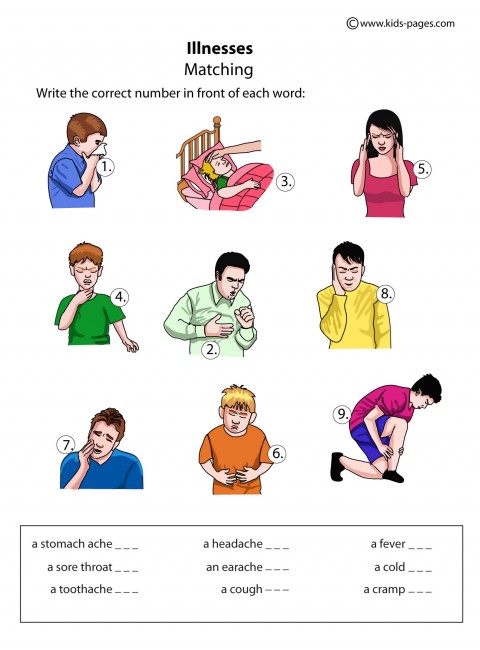 B:BOŞLUKLARI ( IN ,ON .AT ) İLE TAMAMLAYIN. 16 PUAN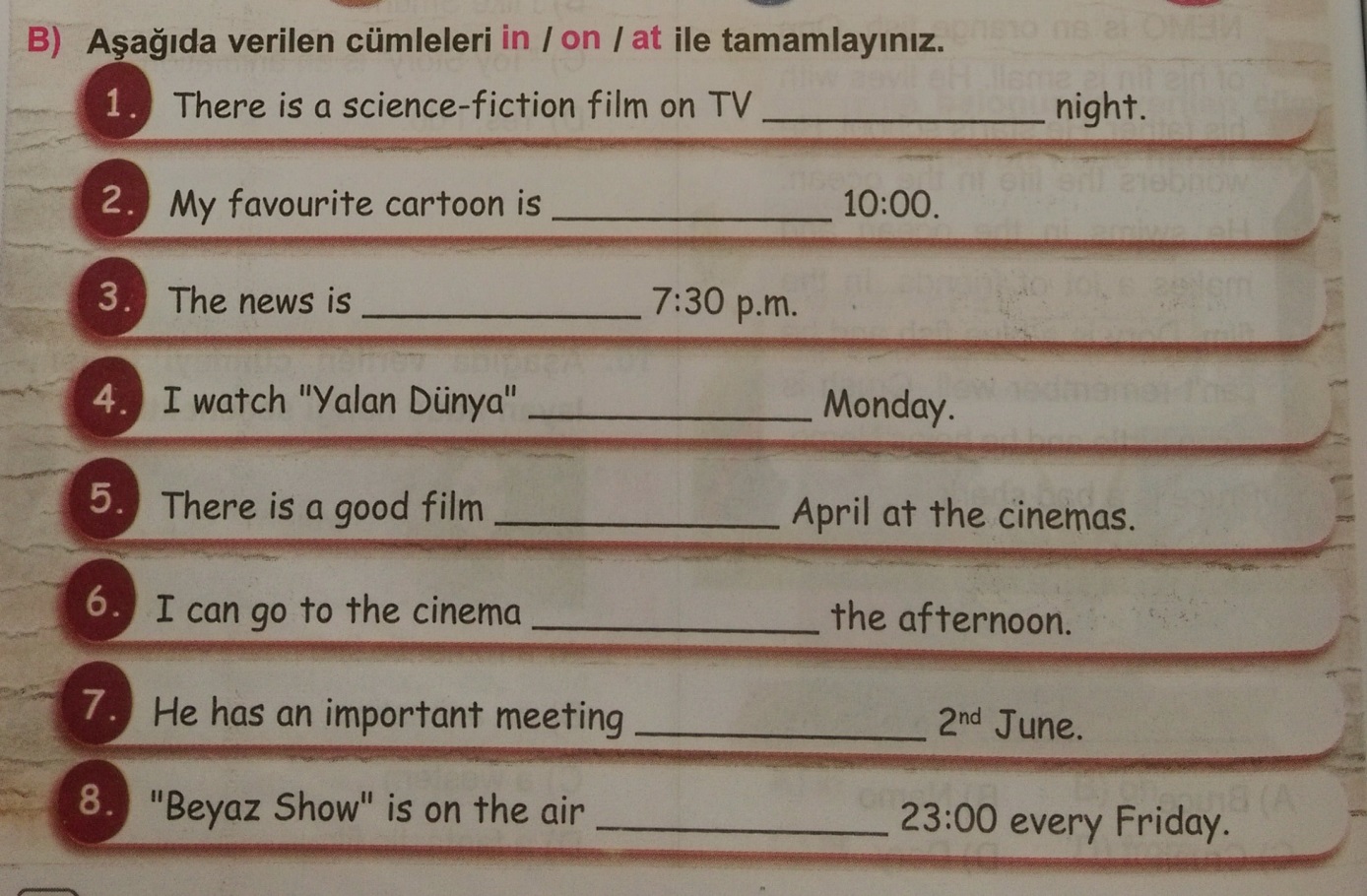 C:AŞAĞIDAKİ KELİMELERİ TÜRKÇELERİYLE EŞLEŞTİRİN. 10 PUAN(   )A:FANCY DRESS PARTY                           1:DOĞUMGÜNÜ PARTİSİ(   )B:GARDEN PARTY                                     2:MEZUNİYET PARTİSİ(  )C:BIRTHDAY PARTY                                  3:KOSTÜM PARTİSİ(   )D:WEDDING PARTY                                   4:BAHÇE PARTİSİ(   )E:GRADUATION PARTY                             5:DÜĞÜN PARTİSİD:FARKLI OLANI İŞARELEYİN. 10 PUAN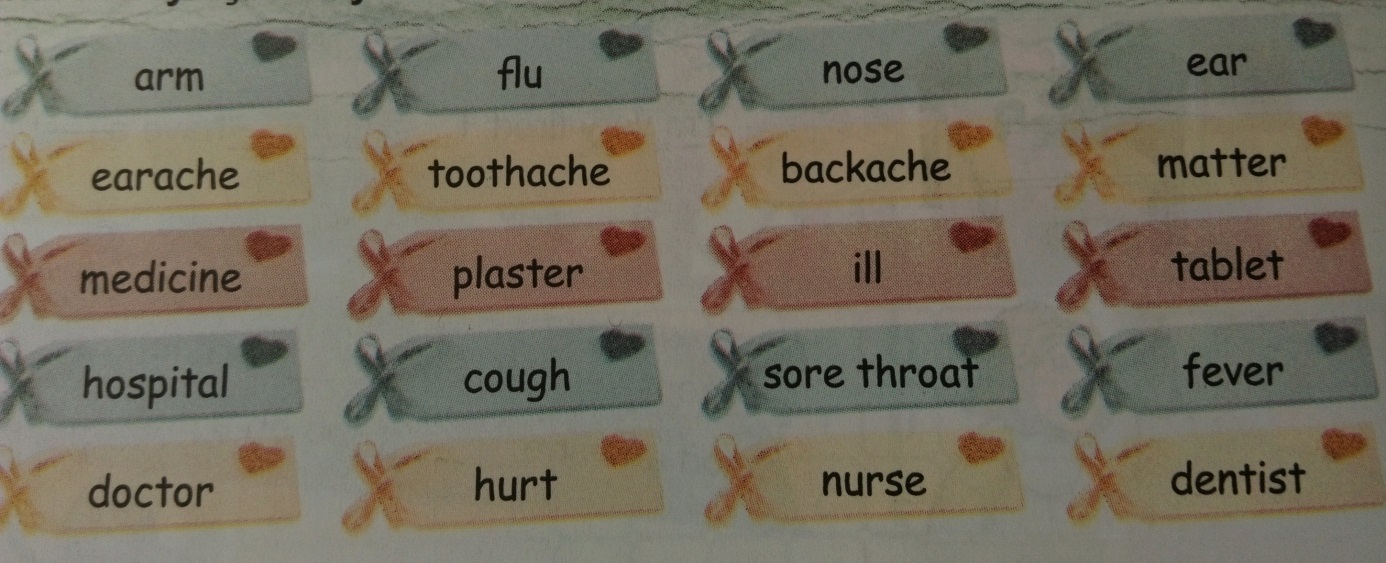 E: KUTU İÇİNDEKİ KELİMELERİ KULLANARAK CÜMLELERE ÖNERİ YAZIN. 15 PUAN1)A: I have got a tooth ache.2) A: I have got a head acheB:………………………………           B: ……………………………………....3)  A: I have got a fever.                      4) A: I have got a cough.B: …………………………………..      B: ………………………………………5)  A: I have got a ear ache.	B:………………………………..F:FİLM TÜRLERİNDEN BEŞ TANESİNİN İSMİNİ YAZINIZ.10 PUAN1...............................................   2...................................................   3...................................................4........................................................  5.......................................................G:AŞAĞIDAKİ KELİMELERİ RESİMLERİN ALTINA YERLEŞTİRİNİZ.21 PUANİNVİTATİON CARD ,  PRESENT ,    BALLOON   ,  BEVERAGES ,   CAKE ,  CLOWN  , CANDLE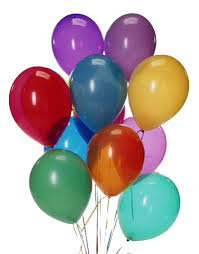 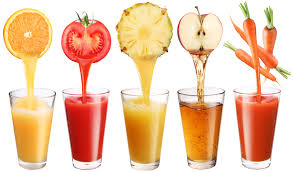 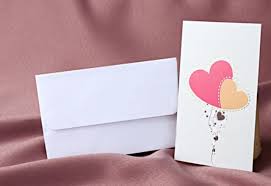 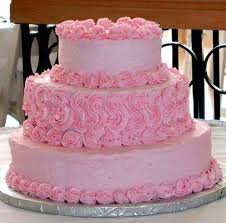 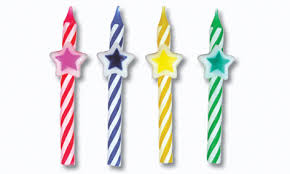 ............................../............................./......................................./............................/...............................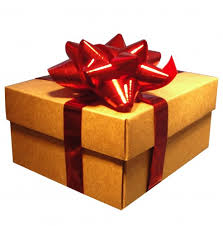 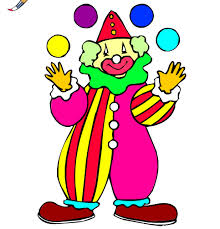 ........................................../........................................../